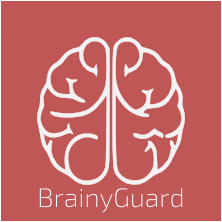 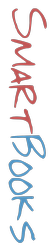 Kompatibilita s OS:	Windows 7, 8, 10. Doba inštalácie: 	5 až 20 minRozbaľte ZIP súbor a spustite inštaláciu programu. SmartGuard vie ukončiť beh iných programov, napr. hier alebo internetových prehliadačov, preto na začiatku inštalácie Windows zobrazí varovné okno. Kliknite na Ďalšie informácie.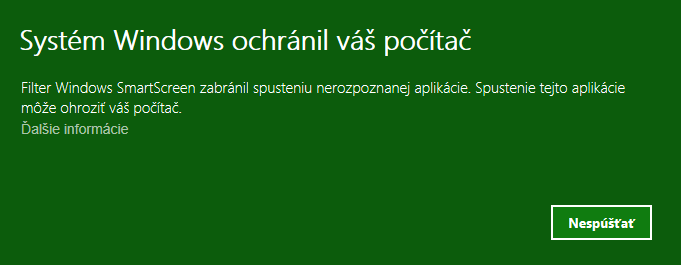 Kliknite na Spustiť aj v tomto prípade.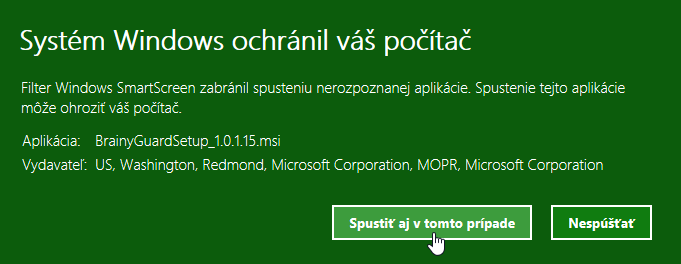 Začne sa pripravovať inštalácia programu. Môže trvať aj 10 minút.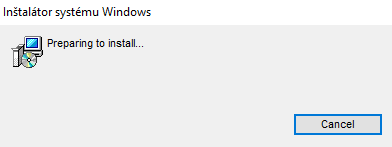 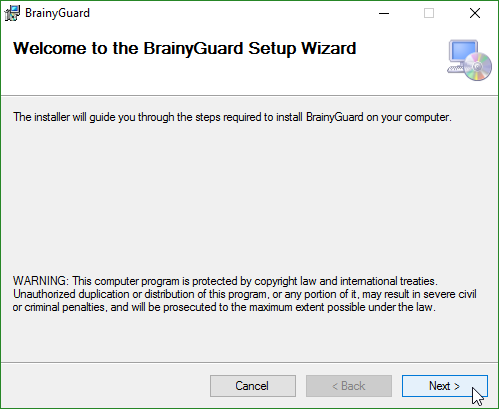 Vyberte si, či chcete GUARD nainštalovať na všetky účty Everyone (odporúčame na počítači využívanom výlučne deťmi) alebo len pre detský účet Just me, v ktorom ste aktuálne prihlásený (odporúčame na počítači využívanom aj rodičmi). Potvrďte svoju voľbu tlačidlom Next.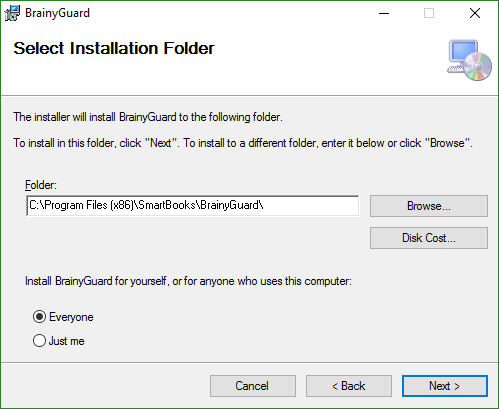 Potvrďte inštaláciu tlačidlom Next.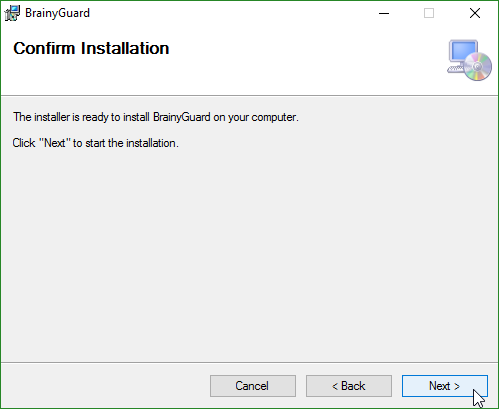 Inštalácia môže trvať až 10 minút, čakajte.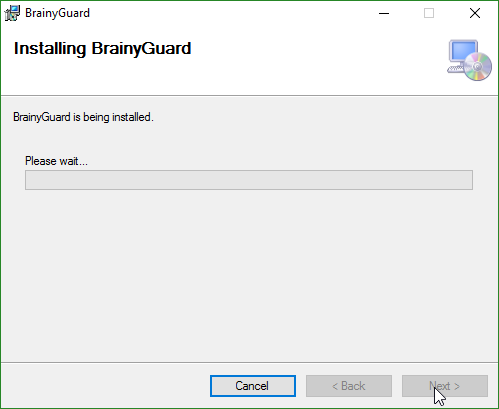 Zatvorte záverečné okno po úspešnej inštalácii cez Close.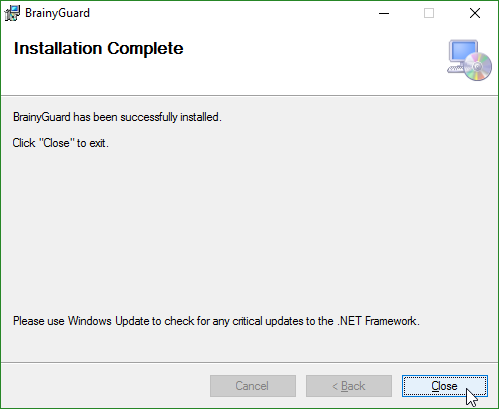 Reštartujte svoj počítač (alebo vypnite ho a zapnite), aby sa inštalácia korektne dokončila.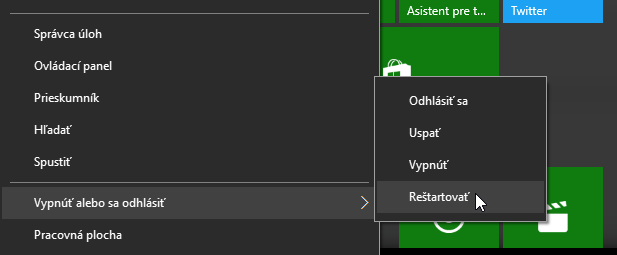 Program SmartGuard/BrainyGuard sa po prihlásení spustí automaticky a vyžiada si prihlásenie rodiča. Vaše prihlasovacie údaje sú rovnaké, ako máte do konta rodiča v SmartBooks. Program je možné spustiť i priamo z pracovnej plochy, kde sa vytvoril zástupca s modrou ikonou.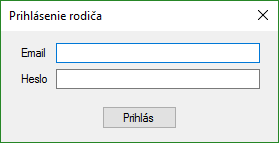 Ak uvediete nesprávne prihlasovacie údaje rodiča, program zobrazí hlásenie: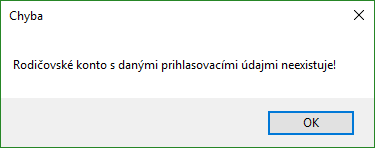 A následneKliknite na Nastavenia vpravo hore a opravte prihlasovacie údaje rodiča.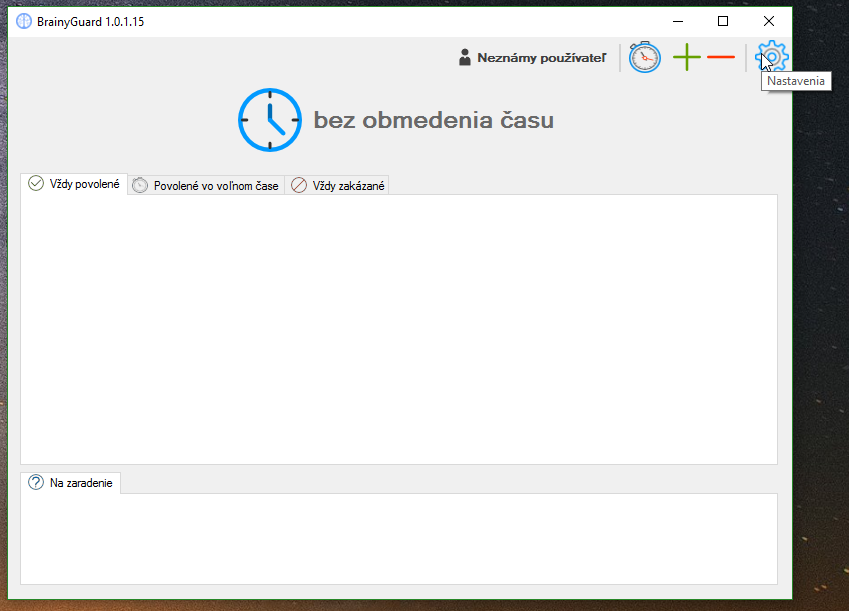 